RESEAU REP+ REEBERG NERON            EVALUATIONS DIAGNOSTIQUES CP 2017/2018        CIRCONSCRIPTION DE REMIRE MONTJOLY MATOURY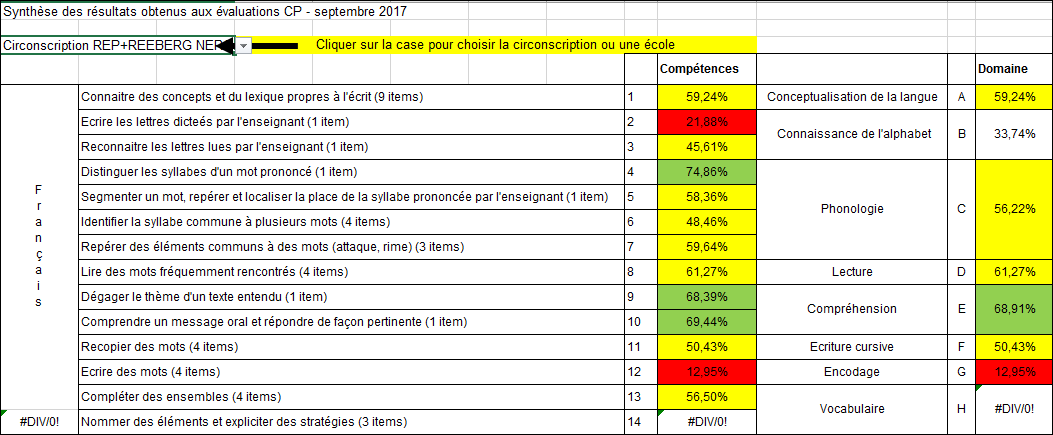 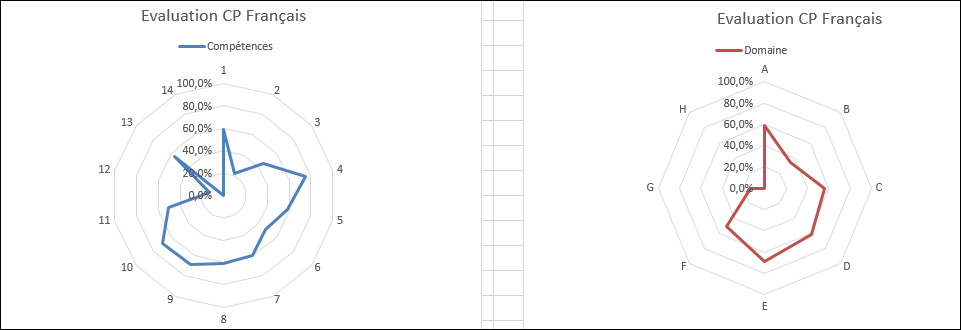 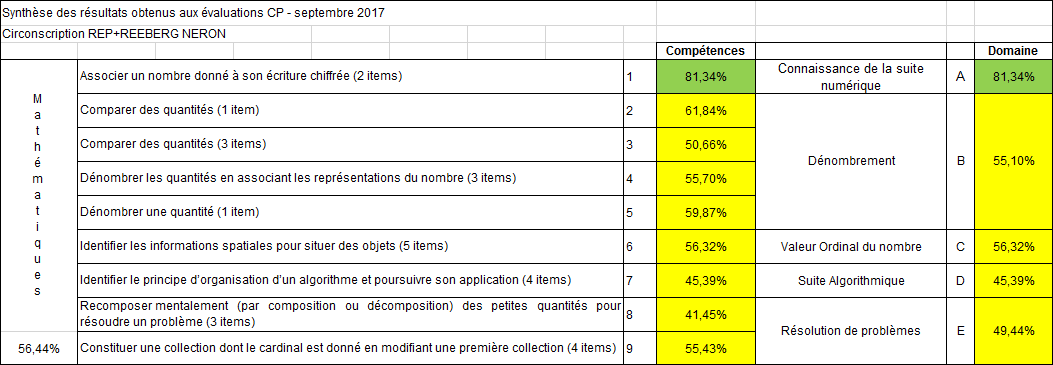 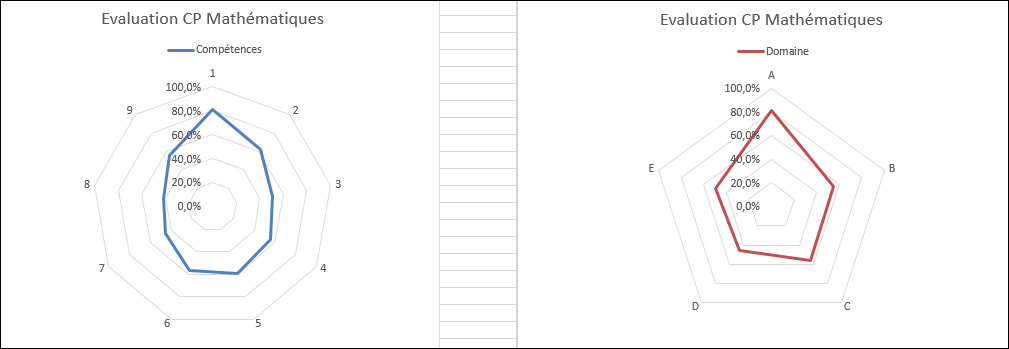 